28/09/2022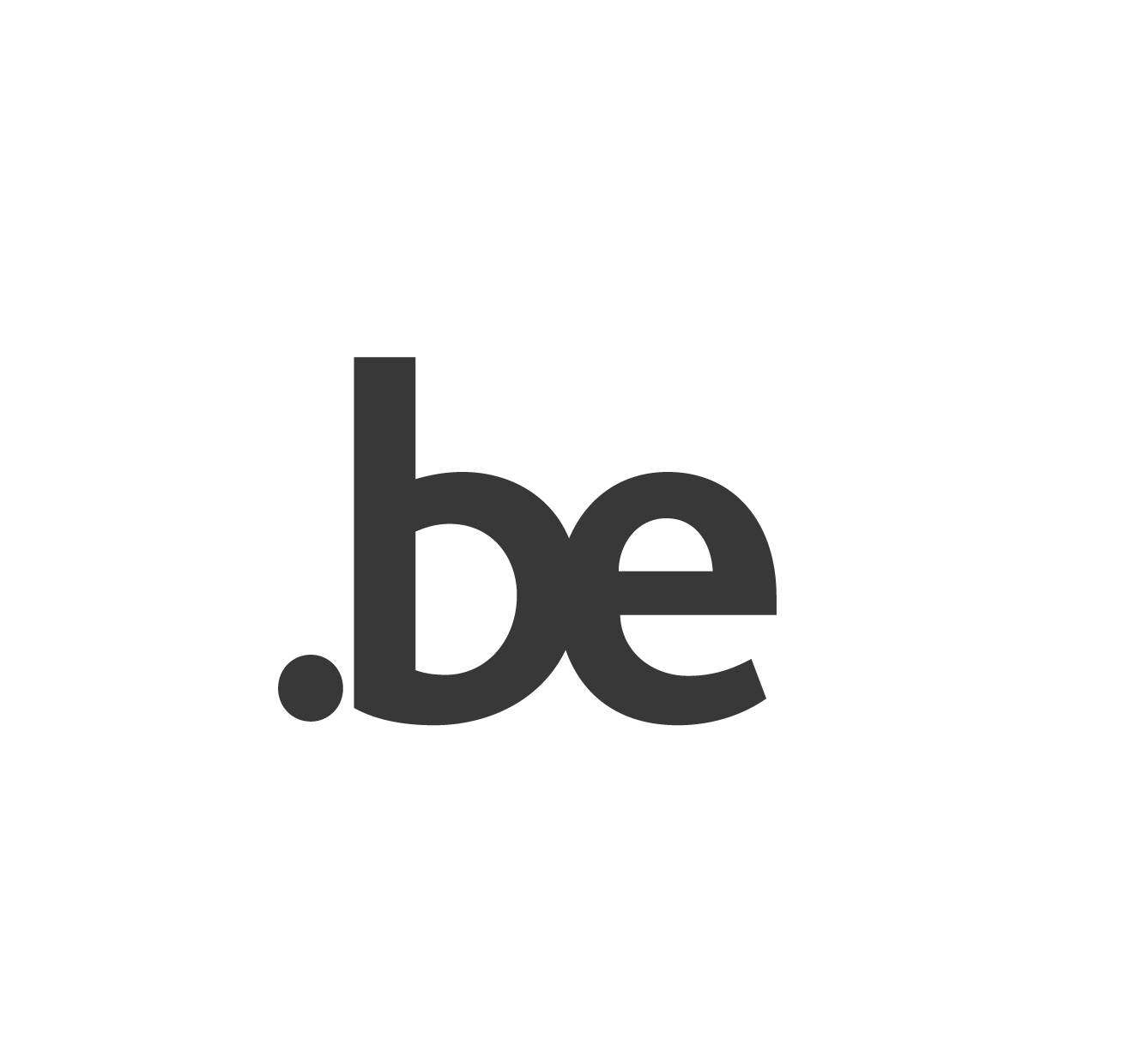 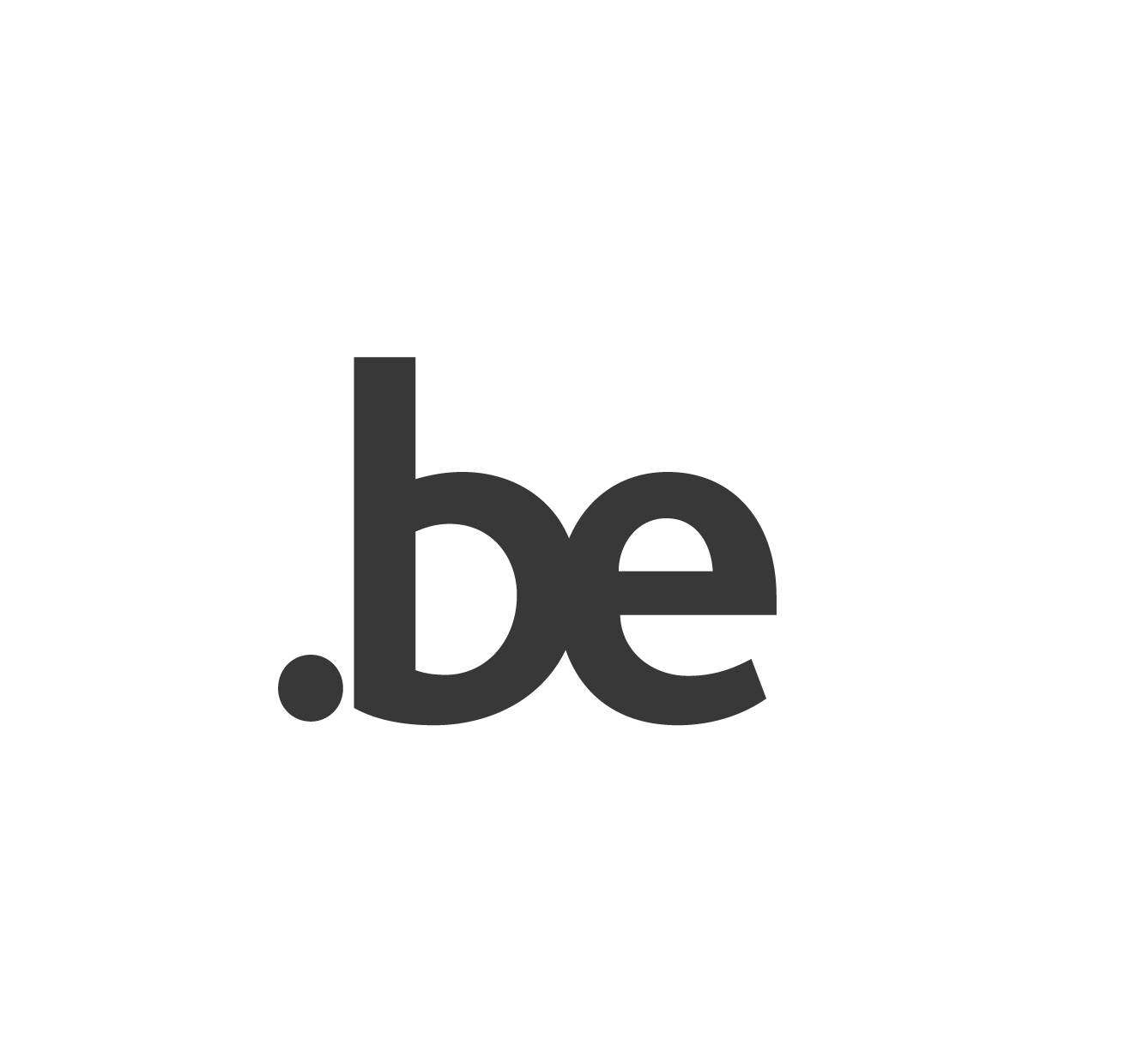 CFSF/2022/projet d’Avis-04FRVV/2022/Advies Project-04Avis du Conseil Fédéral des Sage-femmes concernant la vaccination des nourrissons par les sages-femmes Advies van de Federale Raad voor de Vroedvrouwen betreffende de vaccinatie van zuigelingen door vroedvrouwenDirection générale Soins de SantéDirectoraat-generaal GezondheidszorgProfessions des soins de santé et pratique professionnelleGezondheidszorgberoepen en BeroepsuitoefeningCellule organes d’avis et réglementationCel adviesorganen en regelgevingAvenue Galilée 5/2 - 1210 Bruxelles Galileelaan 5/2 - 1210 Brusselwww.health.belgium.bewww.health.belgium.beProblème Nous avons bien reçu la question du ministre et nous sommes particulièrement heureux que cette question soit abordée. Nous devons répondre à la question de savoir quelle devrait être la formation des sages-femmes pour la vaccination des jeunes enfants entre 2 et 15 mois. InterprétationNous nous référons à l'avis du 27/11/2018 du Conseil fédéral des sages-femmes qui a précisé que la sage-femme, même diplômée après le 1er octobre 2018, est compétente et capable de vacciner le bébé, le jeune enfant jusqu'à 2 ans et l'adulte (mère et partenaire) dans le cadre de la politique de prévention au sein des soins mère-enfant. AvisNous proposons de modifier la législation à deux niveaux :- ajouter un cinquième domaine au champ de compétences des sages-femmes diplômées après le 1er octobre 2018. Conformément à l'article 45, §2 alinéa 2 de la loi sur les professions de santé, cette sage-femme peut désormais effectuer des actes infirmiers dans les domaines de l'obstétrique, du traitement de la fertilité, de la gynécologie et de la néonatologie. Nous proposons d'inclure le domaine mère-enfant avec la restriction que l'enfant ne doit pas être âgé de plus de 2 ans. Cela concerne principalement la période précédant la conception, pendant la grossesse, la période périnatale et postnatale jusqu'à ce que l'enfant atteigne l'âge de 2 ans. Durant ces périodes, il s'agit de soins préventifs d'une part et curatifs d'autre part, de manière autonome dans le cas d'un événement physiologique et dans un rôle de collaboration et d'orientation dans le cas d'une situation pathologique. La sage-femme s'efforce d'établir une bonne coopération avec les prestataires de soins de santé concernés en vue d'assurer de bons soins à la mère et à l'enfant. - Une modification de l'article 1er de l'arrêté royal du 1/2/1991 concernant l'exercice de la profession de sage-femme est également souhaitable : (Le titulaire du titre professionnel de sage-femme qui est autorisé à exercer la profession de sage-femme ou à fournir des services en tant que sage-femme en Belgique) est autorisé à assumer la responsabilité de la surveillance des femmes enceintes pour lesquelles une grossesse à haut risque a été exclue, à mettre au monde des bébés dont le développement normal est hautement probable, et à assurer la surveillance et les soins de la mère et de l'enfant pendant les soins post-partum normaux. Nouveau :Le titulaire du titre professionnel de sage-femme qui est autorisé à exercer la profession de sage-femme en Belgique est autorisé à s'occuper de la mère et de l'enfant jusqu'à ce que l'enfant atteigne l'âge de 2 ans. Il s'agit d'un enfant en bonne santé pour lequel des soins préventifs peuvent être administrés. Ceci est également conforme à la loi sur l'exercice des professions de santé dans laquelle la tâche préventive de la sage-femme est incluse (Art 62, §1 d - mesures préventives - détection des risques pour la mère et l'enfant). Formation- Pharmacologie avancée, nécessaire à la vaccination des adultes et des jeunes enfants ;- Techniques d'administration des différentes vaccinations. - Techniques de réanimation pour la mère et l'enfant afin qu'ils puissent agir correctement en cas de choc anaphylactique après une vaccination.- Ces exigences sont incluses dans le programme actuel de la licence. Probleemstelling We hebben de vraag van de minister goed ontvangen en zijn bijzonder tevreden dat dit punt wordt aangepakt. We dienen een antwoord te geven op de vraag wat de opleiding dient te zijn voor vroedvrouwen om jonge kinderen tussen 2 en 15 maanden te vaccineren. DuidingWe beroepen ons op het advies van 27/11/2018 van de Federale Raad van Vroedvrouwen waarin  verduidelijkt werd dat de vroedvrouw, ook afgestudeerd na 1 oktober 2018, bevoegd en bekwaam is om de baby, het jonge kind tot 2 jaar en de volwassene (moeder en partner) te vaccineren in het kader van het preventiebeleid binnen moeder-kind zorg. AdviesWe stellen voor om de wetgeving op 2 niveaus aan te passen:- een vijfde domein toevoegen aan het bevoegdheidsterrein voor de vroedvrouwen afgestudeerd na 1 oktober 2018. Overeenkomstig artikel 45, §2 lid 2 van de Wet gezondheidszorgberoepen kan deze vroedvrouw nu verpleegkundige handelingen stellen binnen  de domeinen verloskunde, de fertiliteitsbehandeling, de gynaecologie en de neonatologie. We stellen voor het domein moeder-kind hierbij op te nemen met de restrictie tot het kind de leeftijd van 2 jaar bereikt heeft. Het gaat hier vooral over de preconceptieve periode, tijdens de zwangerschap, de perinatale en postnatale periode  tot het kind de leeftijd van 2 jaar bereikt. Tijdens deze periodes gaat het enerzijds over preventieve zorg, anderzijds over curatieve zorg in autonomie bij een fysiologisch gebeuren en in een samenwerking en doorverwijsfunctie  bij een pathologische situatie. De vroedvrouw streeft een goede samenwerking na met relevante zorgverleners  in functie van de goede zorg van moeder en kind. - ook een wijziging in artikel 1 van het KB van 1/2/1991 betreffende de uitoefening van het beroep van vroedvrouw is wenselijk: (De houder of houdster van de beroepstitel van vroedvrouw welke gerechtigd is in België het beroep van vroedvrouw uit te oefenen of er prestaties als vroedvrouw te verrichten), is bevoegd om onder eigen verantwoordelijkheid het toezicht op zich te nemen van de zwangere vrouw bij wie een zwangerschap met verhoogd risico werd uitgesloten, om bevallingen te verrichten waarvan de evolutie zeer waarschijnlijk normaal zal verlopen, alsook om de begeleiding en verzorging van moeder en kind gedurende het normale post-partum waar te nemen. Nieuw:De houder van de beroepstitel van vroedvrouw welke gerechtigd is in België het beroep van vroedvrouw uit te voeren, is bevoegd om de zorg voor moeder en kind uit te voeren tot het kind de leeftijd van 2 jaar bereikt heeft. Het betreft hier een gezond kind waar preventieve zorgen kunnen toegediend worden. Dit kadert tevens in de wet uitoefening gezondheidszorgberoepen waar de preventieve opdracht van de vroedvrouw is in opgenomen(Art 62, §1 d – preventieve maatregelen – het opsporen van risico’s bij moeder en kind) OpleidingToegespitste farmacologie, noodzakelijk voor  de vaccinatie aan volwassenen en jonge kinderen;Techniek van de toediening van de verschillende vaccinaties. Reanimatie technieken zowel voor moeder als kind om bij mogelijke anafylactische shock na vaccinatie correct te kunnen optreden.Deze vereisten zitten vervat in de huidige bacheloropleiding. Carole BossensCarole BossensCarole Bossens